สถิติฐานความผิดคดีอาญา(คดี 4 กลุ่ม) หน่วยงาน สภ.บ่อวินตั้งแต่วันที่ 01 ธันวาคม 2566 ถึง 31 ธันวาคม 2566	จำนวนคดีที่รับคำร้องทุกข์	102	คดี	จับกุมได้	102	คดี	ที่มา : ระบบสารสนเทศสถานีตำรวจ สำนักงานตำรวจแห่งชาติ	* หมายเหตุ 1. หน่วยงานที่รับผิดชอบในการรายงาน ได้แก่ ศทก.สทส. และผอ.สยศ.ตร. , 2. คดีกลุ่มที่ 3 ฐานความผิดพิเศษ สามารถปรับเปลี่ยนได้ตามสถานการณ์และนโยบายของ ตร.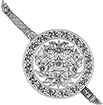 ประเภทความผิดรับแจ้งจำนวนจับกุมจำนวนจับกุมเป้าหมายผลปฎิบัติ (%) ต่ผลปฎิบัติ (%) ต่อัตราความผิดอประชากรแสนอัตราความผิดอประชากรแสนประเภทความผิดรับแจ้งจับกุมจับกุมจับกุมประเภทความผิดคดีคดีคน(%)ผลปฎิบัติ (%) ต่ผลปฎิบัติ (%) ต่อัตราความผิดอประชากรแสนอัตราความผิดอประชากรแสนประเภทความผิดคดีคดีคนร้อยละ1. ฐานความผิดเกี่ยวกับชีวิต ร่างกาย และเพศ (ภาพรวม)*00097.180.000.000.000.003. ฐานความผิดพิเศษ(ต่อ)333100.00ฆ่าผู้อื่นทำร้ายผู้อื่นถึงแก่ความตายพยายามฆ่าทำร้ายร่างกายข่มขืนกระทำชำเรา000000000000000100.0050.0091.67100.00100.000.000.000.000.000.000.000.000.000.000.000.000.000.000.000.000.000.000.000.000.00พ.ร.บ.ป้องกันและปราบปรามการฟอกเงิน พ.ศ.2542พ.ร.บ.ห้ามเรียกดอกเบี้ยเกินอัตราพ.ร.บ.ทวงถามหนี้0200200200.00100.000.00ฆ่าผู้อื่นทำร้ายผู้อื่นถึงแก่ความตายพยายามฆ่าทำร้ายร่างกายข่มขืนกระทำชำเรา000000000000000100.0050.0091.67100.00100.000.000.000.000.000.000.000.000.000.000.000.000.000.000.000.000.000.000.000.000.00- ฐานความผิดฉ้อโกงที่กระทำผ่านระบบคอมพิวเตอร์0000.00ฆ่าผู้อื่นทำร้ายผู้อื่นถึงแก่ความตายพยายามฆ่าทำร้ายร่างกายข่มขืนกระทำชำเรา000000000000000100.0050.0091.67100.00100.000.000.000.000.000.000.000.000.000.000.000.000.000.000.000.000.000.000.000.000.00จับกุมจับกุม1.6 อื่นๆ000100.000.000.000.000.00ประเภทความผิดประเภทความผิดประเภทความผิดจับกุมจับกุม1.6 อื่นๆ000100.000.000.000.000.00ประเภทความผิดประเภทความผิดประเภทความผิดคดีคน2. ฐานความผิดเกี่ยวกับทรัพย์ (ภาพรวม)**44594.58100.00100.000.250.254.คดีความผิดที่รัฐเป็นผู้เสียหาย (รวม 4.1 - 4.9)4.คดีความผิดที่รัฐเป็นผู้เสียหาย (รวม 4.1 - 4.9)4.คดีความผิดที่รัฐเป็นผู้เสียหาย (รวม 4.1 - 4.9)90105ปล้นทรัพย์ชิงทรัพย์วิ่งราวทรัพย์ลักทรัพย์กรรโชกทรัพย์ฉ้อโกง (ยกเว้นฉ้อโกงที่กระทำผ่านระบบคอมพิวเตอร์)ยักยอกทรัพย์ทำให้เสียทรัพย์รับของโจรลักพาเรียกค่าไถ่วางเพลิงอื่นๆ0004000000000004000000000005000000000.00100.00100.0098.120.0083.3386.49100.00100.000.000.0094.120.000.000.00100.000.000.000.000.000.000.000.000.000.000.000.00100.000.000.000.000.000.000.000.000.000.000.000.000.250.000.000.000.000.000.000.000.000.000.000.000.250.000.000.000.000.000.000.000.00ยาเสพติด (รวม 4.1.1-4.1.9 )ผลิตน้ำเข้าส่งออกจำหน่ายครอบครองเพื่อจำหน่ายครอบครองครอบครองเพื่อเสพเสพยาเสพติดอื่นๆอาวุธปืนและวัตถุระเบิด (รวม 4.2.1 - 4.2.5)อาวุธปืนสงคราม (ไม่สามารถออกใบอนุญาตได้)อาวุธปืนธรรมดา (ไม่มีทะเบียน)อาวุธปืนธรรมดา (มีทะเบียน)วัตถุระเบิดอื่นๆการพนัน (รวม 4.3.1 - 4.3.4)4.3.1 บ่อนการพนัน (เล่นการพนันตั้งแต่ 20 คนขึ้นไป)สลากกินรวบทายผลฟุตบอลการพนันอื่นๆความผิดเกี่ยวกับวัสดุ สื่อสิ่งพิมพ์ลามกอนาจารความผิดเกี่ยวกับ พ.ร.บ. คนเข้าเมืองความผิดเกี่ยวกับการป้องกันและปราบปรามการค้าประเวณีความผิดเกี่ยวกับสถานบริการความผิดเกี่ยวกับการควบคุมเครื่องดื่มแอลกอฮอร์ (รวม 4.8.1 - 4.8.2)พ.ร.บ. ควบคุมเครื่องดื่มแอลกอฮอล์ พ.ศ. 25514.8.2.พ.ร.บ.สุรา พ.ศ.24934.9 พรก.การบริหารราชการในสถานการณ์ฉุกเฉิน พ.ศ. 2548ยาเสพติด (รวม 4.1.1-4.1.9 )ผลิตน้ำเข้าส่งออกจำหน่ายครอบครองเพื่อจำหน่ายครอบครองครอบครองเพื่อเสพเสพยาเสพติดอื่นๆอาวุธปืนและวัตถุระเบิด (รวม 4.2.1 - 4.2.5)อาวุธปืนสงคราม (ไม่สามารถออกใบอนุญาตได้)อาวุธปืนธรรมดา (ไม่มีทะเบียน)อาวุธปืนธรรมดา (มีทะเบียน)วัตถุระเบิดอื่นๆการพนัน (รวม 4.3.1 - 4.3.4)4.3.1 บ่อนการพนัน (เล่นการพนันตั้งแต่ 20 คนขึ้นไป)สลากกินรวบทายผลฟุตบอลการพนันอื่นๆความผิดเกี่ยวกับวัสดุ สื่อสิ่งพิมพ์ลามกอนาจารความผิดเกี่ยวกับ พ.ร.บ. คนเข้าเมืองความผิดเกี่ยวกับการป้องกันและปราบปรามการค้าประเวณีความผิดเกี่ยวกับสถานบริการความผิดเกี่ยวกับการควบคุมเครื่องดื่มแอลกอฮอร์ (รวม 4.8.1 - 4.8.2)พ.ร.บ. ควบคุมเครื่องดื่มแอลกอฮอล์ พ.ศ. 25514.8.2.พ.ร.บ.สุรา พ.ศ.24934.9 พรก.การบริหารราชการในสถานการณ์ฉุกเฉิน พ.ศ. 2548ยาเสพติด (รวม 4.1.1-4.1.9 )ผลิตน้ำเข้าส่งออกจำหน่ายครอบครองเพื่อจำหน่ายครอบครองครอบครองเพื่อเสพเสพยาเสพติดอื่นๆอาวุธปืนและวัตถุระเบิด (รวม 4.2.1 - 4.2.5)อาวุธปืนสงคราม (ไม่สามารถออกใบอนุญาตได้)อาวุธปืนธรรมดา (ไม่มีทะเบียน)อาวุธปืนธรรมดา (มีทะเบียน)วัตถุระเบิดอื่นๆการพนัน (รวม 4.3.1 - 4.3.4)4.3.1 บ่อนการพนัน (เล่นการพนันตั้งแต่ 20 คนขึ้นไป)สลากกินรวบทายผลฟุตบอลการพนันอื่นๆความผิดเกี่ยวกับวัสดุ สื่อสิ่งพิมพ์ลามกอนาจารความผิดเกี่ยวกับ พ.ร.บ. คนเข้าเมืองความผิดเกี่ยวกับการป้องกันและปราบปรามการค้าประเวณีความผิดเกี่ยวกับสถานบริการความผิดเกี่ยวกับการควบคุมเครื่องดื่มแอลกอฮอร์ (รวม 4.8.1 - 4.8.2)พ.ร.บ. ควบคุมเครื่องดื่มแอลกอฮอล์ พ.ศ. 25514.8.2.พ.ร.บ.สุรา พ.ศ.24934.9 พรก.การบริหารราชการในสถานการณ์ฉุกเฉิน พ.ศ. 254840100508026040220021000210250000004210060802704022003400034025000000-ฐานความผิดโจรกรรมรถยนต์-ฐานความผิดโจรกรรมรถจักรยานยนต์000000ยาเสพติด (รวม 4.1.1-4.1.9 )ผลิตน้ำเข้าส่งออกจำหน่ายครอบครองเพื่อจำหน่ายครอบครองครอบครองเพื่อเสพเสพยาเสพติดอื่นๆอาวุธปืนและวัตถุระเบิด (รวม 4.2.1 - 4.2.5)อาวุธปืนสงคราม (ไม่สามารถออกใบอนุญาตได้)อาวุธปืนธรรมดา (ไม่มีทะเบียน)อาวุธปืนธรรมดา (มีทะเบียน)วัตถุระเบิดอื่นๆการพนัน (รวม 4.3.1 - 4.3.4)4.3.1 บ่อนการพนัน (เล่นการพนันตั้งแต่ 20 คนขึ้นไป)สลากกินรวบทายผลฟุตบอลการพนันอื่นๆความผิดเกี่ยวกับวัสดุ สื่อสิ่งพิมพ์ลามกอนาจารความผิดเกี่ยวกับ พ.ร.บ. คนเข้าเมืองความผิดเกี่ยวกับการป้องกันและปราบปรามการค้าประเวณีความผิดเกี่ยวกับสถานบริการความผิดเกี่ยวกับการควบคุมเครื่องดื่มแอลกอฮอร์ (รวม 4.8.1 - 4.8.2)พ.ร.บ. ควบคุมเครื่องดื่มแอลกอฮอล์ พ.ศ. 25514.8.2.พ.ร.บ.สุรา พ.ศ.24934.9 พรก.การบริหารราชการในสถานการณ์ฉุกเฉิน พ.ศ. 2548ยาเสพติด (รวม 4.1.1-4.1.9 )ผลิตน้ำเข้าส่งออกจำหน่ายครอบครองเพื่อจำหน่ายครอบครองครอบครองเพื่อเสพเสพยาเสพติดอื่นๆอาวุธปืนและวัตถุระเบิด (รวม 4.2.1 - 4.2.5)อาวุธปืนสงคราม (ไม่สามารถออกใบอนุญาตได้)อาวุธปืนธรรมดา (ไม่มีทะเบียน)อาวุธปืนธรรมดา (มีทะเบียน)วัตถุระเบิดอื่นๆการพนัน (รวม 4.3.1 - 4.3.4)4.3.1 บ่อนการพนัน (เล่นการพนันตั้งแต่ 20 คนขึ้นไป)สลากกินรวบทายผลฟุตบอลการพนันอื่นๆความผิดเกี่ยวกับวัสดุ สื่อสิ่งพิมพ์ลามกอนาจารความผิดเกี่ยวกับ พ.ร.บ. คนเข้าเมืองความผิดเกี่ยวกับการป้องกันและปราบปรามการค้าประเวณีความผิดเกี่ยวกับสถานบริการความผิดเกี่ยวกับการควบคุมเครื่องดื่มแอลกอฮอร์ (รวม 4.8.1 - 4.8.2)พ.ร.บ. ควบคุมเครื่องดื่มแอลกอฮอล์ พ.ศ. 25514.8.2.พ.ร.บ.สุรา พ.ศ.24934.9 พรก.การบริหารราชการในสถานการณ์ฉุกเฉิน พ.ศ. 2548ยาเสพติด (รวม 4.1.1-4.1.9 )ผลิตน้ำเข้าส่งออกจำหน่ายครอบครองเพื่อจำหน่ายครอบครองครอบครองเพื่อเสพเสพยาเสพติดอื่นๆอาวุธปืนและวัตถุระเบิด (รวม 4.2.1 - 4.2.5)อาวุธปืนสงคราม (ไม่สามารถออกใบอนุญาตได้)อาวุธปืนธรรมดา (ไม่มีทะเบียน)อาวุธปืนธรรมดา (มีทะเบียน)วัตถุระเบิดอื่นๆการพนัน (รวม 4.3.1 - 4.3.4)4.3.1 บ่อนการพนัน (เล่นการพนันตั้งแต่ 20 คนขึ้นไป)สลากกินรวบทายผลฟุตบอลการพนันอื่นๆความผิดเกี่ยวกับวัสดุ สื่อสิ่งพิมพ์ลามกอนาจารความผิดเกี่ยวกับ พ.ร.บ. คนเข้าเมืองความผิดเกี่ยวกับการป้องกันและปราบปรามการค้าประเวณีความผิดเกี่ยวกับสถานบริการความผิดเกี่ยวกับการควบคุมเครื่องดื่มแอลกอฮอร์ (รวม 4.8.1 - 4.8.2)พ.ร.บ. ควบคุมเครื่องดื่มแอลกอฮอล์ พ.ศ. 25514.8.2.พ.ร.บ.สุรา พ.ศ.24934.9 พรก.การบริหารราชการในสถานการณ์ฉุกเฉิน พ.ศ. 254840100508026040220021000210250000004210060802704022003400034025000000ประเภทความผิดประเภทความผิดประเภทความผิดประเภทความผิดรับแจ้งจับกุมจับกุมจับกุมจับกุมยาเสพติด (รวม 4.1.1-4.1.9 )ผลิตน้ำเข้าส่งออกจำหน่ายครอบครองเพื่อจำหน่ายครอบครองครอบครองเพื่อเสพเสพยาเสพติดอื่นๆอาวุธปืนและวัตถุระเบิด (รวม 4.2.1 - 4.2.5)อาวุธปืนสงคราม (ไม่สามารถออกใบอนุญาตได้)อาวุธปืนธรรมดา (ไม่มีทะเบียน)อาวุธปืนธรรมดา (มีทะเบียน)วัตถุระเบิดอื่นๆการพนัน (รวม 4.3.1 - 4.3.4)4.3.1 บ่อนการพนัน (เล่นการพนันตั้งแต่ 20 คนขึ้นไป)สลากกินรวบทายผลฟุตบอลการพนันอื่นๆความผิดเกี่ยวกับวัสดุ สื่อสิ่งพิมพ์ลามกอนาจารความผิดเกี่ยวกับ พ.ร.บ. คนเข้าเมืองความผิดเกี่ยวกับการป้องกันและปราบปรามการค้าประเวณีความผิดเกี่ยวกับสถานบริการความผิดเกี่ยวกับการควบคุมเครื่องดื่มแอลกอฮอร์ (รวม 4.8.1 - 4.8.2)พ.ร.บ. ควบคุมเครื่องดื่มแอลกอฮอล์ พ.ศ. 25514.8.2.พ.ร.บ.สุรา พ.ศ.24934.9 พรก.การบริหารราชการในสถานการณ์ฉุกเฉิน พ.ศ. 2548ยาเสพติด (รวม 4.1.1-4.1.9 )ผลิตน้ำเข้าส่งออกจำหน่ายครอบครองเพื่อจำหน่ายครอบครองครอบครองเพื่อเสพเสพยาเสพติดอื่นๆอาวุธปืนและวัตถุระเบิด (รวม 4.2.1 - 4.2.5)อาวุธปืนสงคราม (ไม่สามารถออกใบอนุญาตได้)อาวุธปืนธรรมดา (ไม่มีทะเบียน)อาวุธปืนธรรมดา (มีทะเบียน)วัตถุระเบิดอื่นๆการพนัน (รวม 4.3.1 - 4.3.4)4.3.1 บ่อนการพนัน (เล่นการพนันตั้งแต่ 20 คนขึ้นไป)สลากกินรวบทายผลฟุตบอลการพนันอื่นๆความผิดเกี่ยวกับวัสดุ สื่อสิ่งพิมพ์ลามกอนาจารความผิดเกี่ยวกับ พ.ร.บ. คนเข้าเมืองความผิดเกี่ยวกับการป้องกันและปราบปรามการค้าประเวณีความผิดเกี่ยวกับสถานบริการความผิดเกี่ยวกับการควบคุมเครื่องดื่มแอลกอฮอร์ (รวม 4.8.1 - 4.8.2)พ.ร.บ. ควบคุมเครื่องดื่มแอลกอฮอล์ พ.ศ. 25514.8.2.พ.ร.บ.สุรา พ.ศ.24934.9 พรก.การบริหารราชการในสถานการณ์ฉุกเฉิน พ.ศ. 2548ยาเสพติด (รวม 4.1.1-4.1.9 )ผลิตน้ำเข้าส่งออกจำหน่ายครอบครองเพื่อจำหน่ายครอบครองครอบครองเพื่อเสพเสพยาเสพติดอื่นๆอาวุธปืนและวัตถุระเบิด (รวม 4.2.1 - 4.2.5)อาวุธปืนสงคราม (ไม่สามารถออกใบอนุญาตได้)อาวุธปืนธรรมดา (ไม่มีทะเบียน)อาวุธปืนธรรมดา (มีทะเบียน)วัตถุระเบิดอื่นๆการพนัน (รวม 4.3.1 - 4.3.4)4.3.1 บ่อนการพนัน (เล่นการพนันตั้งแต่ 20 คนขึ้นไป)สลากกินรวบทายผลฟุตบอลการพนันอื่นๆความผิดเกี่ยวกับวัสดุ สื่อสิ่งพิมพ์ลามกอนาจารความผิดเกี่ยวกับ พ.ร.บ. คนเข้าเมืองความผิดเกี่ยวกับการป้องกันและปราบปรามการค้าประเวณีความผิดเกี่ยวกับสถานบริการความผิดเกี่ยวกับการควบคุมเครื่องดื่มแอลกอฮอร์ (รวม 4.8.1 - 4.8.2)พ.ร.บ. ควบคุมเครื่องดื่มแอลกอฮอล์ พ.ศ. 25514.8.2.พ.ร.บ.สุรา พ.ศ.24934.9 พรก.การบริหารราชการในสถานการณ์ฉุกเฉิน พ.ศ. 254840100508026040220021000210250000004210060802704022003400034025000000ประเภทความผิดประเภทความผิดประเภทความผิดประเภทความผิดรายรายคนคนร้อยละยาเสพติด (รวม 4.1.1-4.1.9 )ผลิตน้ำเข้าส่งออกจำหน่ายครอบครองเพื่อจำหน่ายครอบครองครอบครองเพื่อเสพเสพยาเสพติดอื่นๆอาวุธปืนและวัตถุระเบิด (รวม 4.2.1 - 4.2.5)อาวุธปืนสงคราม (ไม่สามารถออกใบอนุญาตได้)อาวุธปืนธรรมดา (ไม่มีทะเบียน)อาวุธปืนธรรมดา (มีทะเบียน)วัตถุระเบิดอื่นๆการพนัน (รวม 4.3.1 - 4.3.4)4.3.1 บ่อนการพนัน (เล่นการพนันตั้งแต่ 20 คนขึ้นไป)สลากกินรวบทายผลฟุตบอลการพนันอื่นๆความผิดเกี่ยวกับวัสดุ สื่อสิ่งพิมพ์ลามกอนาจารความผิดเกี่ยวกับ พ.ร.บ. คนเข้าเมืองความผิดเกี่ยวกับการป้องกันและปราบปรามการค้าประเวณีความผิดเกี่ยวกับสถานบริการความผิดเกี่ยวกับการควบคุมเครื่องดื่มแอลกอฮอร์ (รวม 4.8.1 - 4.8.2)พ.ร.บ. ควบคุมเครื่องดื่มแอลกอฮอล์ พ.ศ. 25514.8.2.พ.ร.บ.สุรา พ.ศ.24934.9 พรก.การบริหารราชการในสถานการณ์ฉุกเฉิน พ.ศ. 2548ยาเสพติด (รวม 4.1.1-4.1.9 )ผลิตน้ำเข้าส่งออกจำหน่ายครอบครองเพื่อจำหน่ายครอบครองครอบครองเพื่อเสพเสพยาเสพติดอื่นๆอาวุธปืนและวัตถุระเบิด (รวม 4.2.1 - 4.2.5)อาวุธปืนสงคราม (ไม่สามารถออกใบอนุญาตได้)อาวุธปืนธรรมดา (ไม่มีทะเบียน)อาวุธปืนธรรมดา (มีทะเบียน)วัตถุระเบิดอื่นๆการพนัน (รวม 4.3.1 - 4.3.4)4.3.1 บ่อนการพนัน (เล่นการพนันตั้งแต่ 20 คนขึ้นไป)สลากกินรวบทายผลฟุตบอลการพนันอื่นๆความผิดเกี่ยวกับวัสดุ สื่อสิ่งพิมพ์ลามกอนาจารความผิดเกี่ยวกับ พ.ร.บ. คนเข้าเมืองความผิดเกี่ยวกับการป้องกันและปราบปรามการค้าประเวณีความผิดเกี่ยวกับสถานบริการความผิดเกี่ยวกับการควบคุมเครื่องดื่มแอลกอฮอร์ (รวม 4.8.1 - 4.8.2)พ.ร.บ. ควบคุมเครื่องดื่มแอลกอฮอล์ พ.ศ. 25514.8.2.พ.ร.บ.สุรา พ.ศ.24934.9 พรก.การบริหารราชการในสถานการณ์ฉุกเฉิน พ.ศ. 2548ยาเสพติด (รวม 4.1.1-4.1.9 )ผลิตน้ำเข้าส่งออกจำหน่ายครอบครองเพื่อจำหน่ายครอบครองครอบครองเพื่อเสพเสพยาเสพติดอื่นๆอาวุธปืนและวัตถุระเบิด (รวม 4.2.1 - 4.2.5)อาวุธปืนสงคราม (ไม่สามารถออกใบอนุญาตได้)อาวุธปืนธรรมดา (ไม่มีทะเบียน)อาวุธปืนธรรมดา (มีทะเบียน)วัตถุระเบิดอื่นๆการพนัน (รวม 4.3.1 - 4.3.4)4.3.1 บ่อนการพนัน (เล่นการพนันตั้งแต่ 20 คนขึ้นไป)สลากกินรวบทายผลฟุตบอลการพนันอื่นๆความผิดเกี่ยวกับวัสดุ สื่อสิ่งพิมพ์ลามกอนาจารความผิดเกี่ยวกับ พ.ร.บ. คนเข้าเมืองความผิดเกี่ยวกับการป้องกันและปราบปรามการค้าประเวณีความผิดเกี่ยวกับสถานบริการความผิดเกี่ยวกับการควบคุมเครื่องดื่มแอลกอฮอร์ (รวม 4.8.1 - 4.8.2)พ.ร.บ. ควบคุมเครื่องดื่มแอลกอฮอล์ พ.ศ. 25514.8.2.พ.ร.บ.สุรา พ.ศ.24934.9 พรก.การบริหารราชการในสถานการณ์ฉุกเฉิน พ.ศ. 254840100508026040220021000210250000004210060802704022003400034025000000ฐานความผิดพิเศษ (รวมเฉพาะ 3.1 - 3.17)พ.ร.บ. ป้องกันและปราบปรามการค้ามนุษย์พ.ร.บ.คุ้มครองเด็กพ.ร.บ. ลิขสิทธิ์พ.ร.บ.สิทธิบัตรพ.ร.บ.เครื่องหมายการค้าพ.ร.บ.ว่าด้วยการกระทำผิดทางคอมพิวเตอร์ความผิดเกี่ยวกับบัตรอิเล็กทรอนิกส์ (ป.อาญา ม.269/1-269/7)พ.ร.บ.ป่าไม้พ.ร.บ.ป่าสงวนแห่งชาติพ.ร.บ.อุทยานแห่งชาติพ.ร.บ.สงวนและคุ้มครองสัตว์ป่าพ.ร.บ.ส่งเสริมและรักษาคุณภาพสิ่งแวดล้อมแห่งชาติ พ.ศ. 25353.13. พ.ร.บ.ขุดดินและถมดิน3.14 พ.ร.บ.ศุลากรฐานความผิดพิเศษ (รวมเฉพาะ 3.1 - 3.17)พ.ร.บ. ป้องกันและปราบปรามการค้ามนุษย์พ.ร.บ.คุ้มครองเด็กพ.ร.บ. ลิขสิทธิ์พ.ร.บ.สิทธิบัตรพ.ร.บ.เครื่องหมายการค้าพ.ร.บ.ว่าด้วยการกระทำผิดทางคอมพิวเตอร์ความผิดเกี่ยวกับบัตรอิเล็กทรอนิกส์ (ป.อาญา ม.269/1-269/7)พ.ร.บ.ป่าไม้พ.ร.บ.ป่าสงวนแห่งชาติพ.ร.บ.อุทยานแห่งชาติพ.ร.บ.สงวนและคุ้มครองสัตว์ป่าพ.ร.บ.ส่งเสริมและรักษาคุณภาพสิ่งแวดล้อมแห่งชาติ พ.ศ. 25353.13. พ.ร.บ.ขุดดินและถมดิน3.14 พ.ร.บ.ศุลากรฐานความผิดพิเศษ (รวมเฉพาะ 3.1 - 3.17)พ.ร.บ. ป้องกันและปราบปรามการค้ามนุษย์พ.ร.บ.คุ้มครองเด็กพ.ร.บ. ลิขสิทธิ์พ.ร.บ.สิทธิบัตรพ.ร.บ.เครื่องหมายการค้าพ.ร.บ.ว่าด้วยการกระทำผิดทางคอมพิวเตอร์ความผิดเกี่ยวกับบัตรอิเล็กทรอนิกส์ (ป.อาญา ม.269/1-269/7)พ.ร.บ.ป่าไม้พ.ร.บ.ป่าสงวนแห่งชาติพ.ร.บ.อุทยานแห่งชาติพ.ร.บ.สงวนและคุ้มครองสัตว์ป่าพ.ร.บ.ส่งเสริมและรักษาคุณภาพสิ่งแวดล้อมแห่งชาติ พ.ศ. 25353.13. พ.ร.บ.ขุดดินและถมดิน3.14 พ.ร.บ.ศุลากรฐานความผิดพิเศษ (รวมเฉพาะ 3.1 - 3.17)พ.ร.บ. ป้องกันและปราบปรามการค้ามนุษย์พ.ร.บ.คุ้มครองเด็กพ.ร.บ. ลิขสิทธิ์พ.ร.บ.สิทธิบัตรพ.ร.บ.เครื่องหมายการค้าพ.ร.บ.ว่าด้วยการกระทำผิดทางคอมพิวเตอร์ความผิดเกี่ยวกับบัตรอิเล็กทรอนิกส์ (ป.อาญา ม.269/1-269/7)พ.ร.บ.ป่าไม้พ.ร.บ.ป่าสงวนแห่งชาติพ.ร.บ.อุทยานแห่งชาติพ.ร.บ.สงวนและคุ้มครองสัตว์ป่าพ.ร.บ.ส่งเสริมและรักษาคุณภาพสิ่งแวดล้อมแห่งชาติ พ.ศ. 25353.13. พ.ร.บ.ขุดดินและถมดิน3.14 พ.ร.บ.ศุลากร300000100000000300000100000000300000100000000300000100000000100.000.000.000.000.000.00100.000.000.000.000.000.000.000.000.00ยาเสพติด (รวม 4.1.1-4.1.9 )ผลิตน้ำเข้าส่งออกจำหน่ายครอบครองเพื่อจำหน่ายครอบครองครอบครองเพื่อเสพเสพยาเสพติดอื่นๆอาวุธปืนและวัตถุระเบิด (รวม 4.2.1 - 4.2.5)อาวุธปืนสงคราม (ไม่สามารถออกใบอนุญาตได้)อาวุธปืนธรรมดา (ไม่มีทะเบียน)อาวุธปืนธรรมดา (มีทะเบียน)วัตถุระเบิดอื่นๆการพนัน (รวม 4.3.1 - 4.3.4)4.3.1 บ่อนการพนัน (เล่นการพนันตั้งแต่ 20 คนขึ้นไป)สลากกินรวบทายผลฟุตบอลการพนันอื่นๆความผิดเกี่ยวกับวัสดุ สื่อสิ่งพิมพ์ลามกอนาจารความผิดเกี่ยวกับ พ.ร.บ. คนเข้าเมืองความผิดเกี่ยวกับการป้องกันและปราบปรามการค้าประเวณีความผิดเกี่ยวกับสถานบริการความผิดเกี่ยวกับการควบคุมเครื่องดื่มแอลกอฮอร์ (รวม 4.8.1 - 4.8.2)พ.ร.บ. ควบคุมเครื่องดื่มแอลกอฮอล์ พ.ศ. 25514.8.2.พ.ร.บ.สุรา พ.ศ.24934.9 พรก.การบริหารราชการในสถานการณ์ฉุกเฉิน พ.ศ. 2548ยาเสพติด (รวม 4.1.1-4.1.9 )ผลิตน้ำเข้าส่งออกจำหน่ายครอบครองเพื่อจำหน่ายครอบครองครอบครองเพื่อเสพเสพยาเสพติดอื่นๆอาวุธปืนและวัตถุระเบิด (รวม 4.2.1 - 4.2.5)อาวุธปืนสงคราม (ไม่สามารถออกใบอนุญาตได้)อาวุธปืนธรรมดา (ไม่มีทะเบียน)อาวุธปืนธรรมดา (มีทะเบียน)วัตถุระเบิดอื่นๆการพนัน (รวม 4.3.1 - 4.3.4)4.3.1 บ่อนการพนัน (เล่นการพนันตั้งแต่ 20 คนขึ้นไป)สลากกินรวบทายผลฟุตบอลการพนันอื่นๆความผิดเกี่ยวกับวัสดุ สื่อสิ่งพิมพ์ลามกอนาจารความผิดเกี่ยวกับ พ.ร.บ. คนเข้าเมืองความผิดเกี่ยวกับการป้องกันและปราบปรามการค้าประเวณีความผิดเกี่ยวกับสถานบริการความผิดเกี่ยวกับการควบคุมเครื่องดื่มแอลกอฮอร์ (รวม 4.8.1 - 4.8.2)พ.ร.บ. ควบคุมเครื่องดื่มแอลกอฮอล์ พ.ศ. 25514.8.2.พ.ร.บ.สุรา พ.ศ.24934.9 พรก.การบริหารราชการในสถานการณ์ฉุกเฉิน พ.ศ. 2548ยาเสพติด (รวม 4.1.1-4.1.9 )ผลิตน้ำเข้าส่งออกจำหน่ายครอบครองเพื่อจำหน่ายครอบครองครอบครองเพื่อเสพเสพยาเสพติดอื่นๆอาวุธปืนและวัตถุระเบิด (รวม 4.2.1 - 4.2.5)อาวุธปืนสงคราม (ไม่สามารถออกใบอนุญาตได้)อาวุธปืนธรรมดา (ไม่มีทะเบียน)อาวุธปืนธรรมดา (มีทะเบียน)วัตถุระเบิดอื่นๆการพนัน (รวม 4.3.1 - 4.3.4)4.3.1 บ่อนการพนัน (เล่นการพนันตั้งแต่ 20 คนขึ้นไป)สลากกินรวบทายผลฟุตบอลการพนันอื่นๆความผิดเกี่ยวกับวัสดุ สื่อสิ่งพิมพ์ลามกอนาจารความผิดเกี่ยวกับ พ.ร.บ. คนเข้าเมืองความผิดเกี่ยวกับการป้องกันและปราบปรามการค้าประเวณีความผิดเกี่ยวกับสถานบริการความผิดเกี่ยวกับการควบคุมเครื่องดื่มแอลกอฮอร์ (รวม 4.8.1 - 4.8.2)พ.ร.บ. ควบคุมเครื่องดื่มแอลกอฮอล์ พ.ศ. 25514.8.2.พ.ร.บ.สุรา พ.ศ.24934.9 พรก.การบริหารราชการในสถานการณ์ฉุกเฉิน พ.ศ. 254840100508026040220021000210250000004210060802704022003400034025000000ฐานความผิดพิเศษ (รวมเฉพาะ 3.1 - 3.17)พ.ร.บ. ป้องกันและปราบปรามการค้ามนุษย์พ.ร.บ.คุ้มครองเด็กพ.ร.บ. ลิขสิทธิ์พ.ร.บ.สิทธิบัตรพ.ร.บ.เครื่องหมายการค้าพ.ร.บ.ว่าด้วยการกระทำผิดทางคอมพิวเตอร์ความผิดเกี่ยวกับบัตรอิเล็กทรอนิกส์ (ป.อาญา ม.269/1-269/7)พ.ร.บ.ป่าไม้พ.ร.บ.ป่าสงวนแห่งชาติพ.ร.บ.อุทยานแห่งชาติพ.ร.บ.สงวนและคุ้มครองสัตว์ป่าพ.ร.บ.ส่งเสริมและรักษาคุณภาพสิ่งแวดล้อมแห่งชาติ พ.ศ. 25353.13. พ.ร.บ.ขุดดินและถมดิน3.14 พ.ร.บ.ศุลากรฐานความผิดพิเศษ (รวมเฉพาะ 3.1 - 3.17)พ.ร.บ. ป้องกันและปราบปรามการค้ามนุษย์พ.ร.บ.คุ้มครองเด็กพ.ร.บ. ลิขสิทธิ์พ.ร.บ.สิทธิบัตรพ.ร.บ.เครื่องหมายการค้าพ.ร.บ.ว่าด้วยการกระทำผิดทางคอมพิวเตอร์ความผิดเกี่ยวกับบัตรอิเล็กทรอนิกส์ (ป.อาญา ม.269/1-269/7)พ.ร.บ.ป่าไม้พ.ร.บ.ป่าสงวนแห่งชาติพ.ร.บ.อุทยานแห่งชาติพ.ร.บ.สงวนและคุ้มครองสัตว์ป่าพ.ร.บ.ส่งเสริมและรักษาคุณภาพสิ่งแวดล้อมแห่งชาติ พ.ศ. 25353.13. พ.ร.บ.ขุดดินและถมดิน3.14 พ.ร.บ.ศุลากรฐานความผิดพิเศษ (รวมเฉพาะ 3.1 - 3.17)พ.ร.บ. ป้องกันและปราบปรามการค้ามนุษย์พ.ร.บ.คุ้มครองเด็กพ.ร.บ. ลิขสิทธิ์พ.ร.บ.สิทธิบัตรพ.ร.บ.เครื่องหมายการค้าพ.ร.บ.ว่าด้วยการกระทำผิดทางคอมพิวเตอร์ความผิดเกี่ยวกับบัตรอิเล็กทรอนิกส์ (ป.อาญา ม.269/1-269/7)พ.ร.บ.ป่าไม้พ.ร.บ.ป่าสงวนแห่งชาติพ.ร.บ.อุทยานแห่งชาติพ.ร.บ.สงวนและคุ้มครองสัตว์ป่าพ.ร.บ.ส่งเสริมและรักษาคุณภาพสิ่งแวดล้อมแห่งชาติ พ.ศ. 25353.13. พ.ร.บ.ขุดดินและถมดิน3.14 พ.ร.บ.ศุลากรฐานความผิดพิเศษ (รวมเฉพาะ 3.1 - 3.17)พ.ร.บ. ป้องกันและปราบปรามการค้ามนุษย์พ.ร.บ.คุ้มครองเด็กพ.ร.บ. ลิขสิทธิ์พ.ร.บ.สิทธิบัตรพ.ร.บ.เครื่องหมายการค้าพ.ร.บ.ว่าด้วยการกระทำผิดทางคอมพิวเตอร์ความผิดเกี่ยวกับบัตรอิเล็กทรอนิกส์ (ป.อาญา ม.269/1-269/7)พ.ร.บ.ป่าไม้พ.ร.บ.ป่าสงวนแห่งชาติพ.ร.บ.อุทยานแห่งชาติพ.ร.บ.สงวนและคุ้มครองสัตว์ป่าพ.ร.บ.ส่งเสริมและรักษาคุณภาพสิ่งแวดล้อมแห่งชาติ พ.ศ. 25353.13. พ.ร.บ.ขุดดินและถมดิน3.14 พ.ร.บ.ศุลากร300000100000000300000100000000300000100000000300000100000000100.000.000.000.000.000.00100.000.000.000.000.000.000.000.000.00- ฐานความผิดการพนันที่กระทำผ่านระบบคอมพิวเตอร์- ฐานความผิดการพนันที่กระทำผ่านระบบคอมพิวเตอร์- ฐานความผิดการพนันที่กระทำผ่านระบบคอมพิวเตอร์00ฐานความผิดพิเศษ (รวมเฉพาะ 3.1 - 3.17)พ.ร.บ. ป้องกันและปราบปรามการค้ามนุษย์พ.ร.บ.คุ้มครองเด็กพ.ร.บ. ลิขสิทธิ์พ.ร.บ.สิทธิบัตรพ.ร.บ.เครื่องหมายการค้าพ.ร.บ.ว่าด้วยการกระทำผิดทางคอมพิวเตอร์ความผิดเกี่ยวกับบัตรอิเล็กทรอนิกส์ (ป.อาญา ม.269/1-269/7)พ.ร.บ.ป่าไม้พ.ร.บ.ป่าสงวนแห่งชาติพ.ร.บ.อุทยานแห่งชาติพ.ร.บ.สงวนและคุ้มครองสัตว์ป่าพ.ร.บ.ส่งเสริมและรักษาคุณภาพสิ่งแวดล้อมแห่งชาติ พ.ศ. 25353.13. พ.ร.บ.ขุดดินและถมดิน3.14 พ.ร.บ.ศุลากรฐานความผิดพิเศษ (รวมเฉพาะ 3.1 - 3.17)พ.ร.บ. ป้องกันและปราบปรามการค้ามนุษย์พ.ร.บ.คุ้มครองเด็กพ.ร.บ. ลิขสิทธิ์พ.ร.บ.สิทธิบัตรพ.ร.บ.เครื่องหมายการค้าพ.ร.บ.ว่าด้วยการกระทำผิดทางคอมพิวเตอร์ความผิดเกี่ยวกับบัตรอิเล็กทรอนิกส์ (ป.อาญา ม.269/1-269/7)พ.ร.บ.ป่าไม้พ.ร.บ.ป่าสงวนแห่งชาติพ.ร.บ.อุทยานแห่งชาติพ.ร.บ.สงวนและคุ้มครองสัตว์ป่าพ.ร.บ.ส่งเสริมและรักษาคุณภาพสิ่งแวดล้อมแห่งชาติ พ.ศ. 25353.13. พ.ร.บ.ขุดดินและถมดิน3.14 พ.ร.บ.ศุลากรฐานความผิดพิเศษ (รวมเฉพาะ 3.1 - 3.17)พ.ร.บ. ป้องกันและปราบปรามการค้ามนุษย์พ.ร.บ.คุ้มครองเด็กพ.ร.บ. ลิขสิทธิ์พ.ร.บ.สิทธิบัตรพ.ร.บ.เครื่องหมายการค้าพ.ร.บ.ว่าด้วยการกระทำผิดทางคอมพิวเตอร์ความผิดเกี่ยวกับบัตรอิเล็กทรอนิกส์ (ป.อาญา ม.269/1-269/7)พ.ร.บ.ป่าไม้พ.ร.บ.ป่าสงวนแห่งชาติพ.ร.บ.อุทยานแห่งชาติพ.ร.บ.สงวนและคุ้มครองสัตว์ป่าพ.ร.บ.ส่งเสริมและรักษาคุณภาพสิ่งแวดล้อมแห่งชาติ พ.ศ. 25353.13. พ.ร.บ.ขุดดินและถมดิน3.14 พ.ร.บ.ศุลากรฐานความผิดพิเศษ (รวมเฉพาะ 3.1 - 3.17)พ.ร.บ. ป้องกันและปราบปรามการค้ามนุษย์พ.ร.บ.คุ้มครองเด็กพ.ร.บ. ลิขสิทธิ์พ.ร.บ.สิทธิบัตรพ.ร.บ.เครื่องหมายการค้าพ.ร.บ.ว่าด้วยการกระทำผิดทางคอมพิวเตอร์ความผิดเกี่ยวกับบัตรอิเล็กทรอนิกส์ (ป.อาญา ม.269/1-269/7)พ.ร.บ.ป่าไม้พ.ร.บ.ป่าสงวนแห่งชาติพ.ร.บ.อุทยานแห่งชาติพ.ร.บ.สงวนและคุ้มครองสัตว์ป่าพ.ร.บ.ส่งเสริมและรักษาคุณภาพสิ่งแวดล้อมแห่งชาติ พ.ศ. 25353.13. พ.ร.บ.ขุดดินและถมดิน3.14 พ.ร.บ.ศุลากร300000100000000300000100000000300000100000000300000100000000100.000.000.000.000.000.00100.000.000.000.000.000.000.000.000.00ประชากร1594758คนผู้พิมพ์รายงาน ด.ต. อัครัช สุขแสงเปล่ง วันที่พิมพ์รายงาน 01 ก.พ. 2567 เวลา 11:42 น.ผู้พิมพ์รายงาน ด.ต. อัครัช สุขแสงเปล่ง วันที่พิมพ์รายงาน 01 ก.พ. 2567 เวลา 11:42 น.ผู้พิมพ์รายงาน ด.ต. อัครัช สุขแสงเปล่ง วันที่พิมพ์รายงาน 01 ก.พ. 2567 เวลา 11:42 น.ผู้พิมพ์รายงาน ด.ต. อัครัช สุขแสงเปล่ง วันที่พิมพ์รายงาน 01 ก.พ. 2567 เวลา 11:42 น.ผู้พิมพ์รายงาน ด.ต. อัครัช สุขแสงเปล่ง วันที่พิมพ์รายงาน 01 ก.พ. 2567 เวลา 11:42 น.ผู้พิมพ์รายงาน ด.ต. อัครัช สุขแสงเปล่ง วันที่พิมพ์รายงาน 01 ก.พ. 2567 เวลา 11:42 น.ผู้พิมพ์รายงาน ด.ต. อัครัช สุขแสงเปล่ง วันที่พิมพ์รายงาน 01 ก.พ. 2567 เวลา 11:42 น.